3. Poder e Processo Legislativo: como são feitas as Leis no Estado democrático de direitoPoder Legislativo. Congresso Nacional. Fontes do Direito. Processo Legislativo. Estatuto dos Congressistas.Bibliografia obrigatóriaSILVA, J. A. Curso de Direito Constitucional Positivo. 24a ed. São Paulo: Malheiros. 2005. pp. 509-541. Disponível em:https://drive.google.com/file/d/0B9QQ7Z63e40lcFpNaGNBMmJmSlU/view?usp=sharing Constituição Federal de 1988, arts. 44 a 75. Bibliografia complementarFERRAZ JUNIOR, T. S. Introdução ao Estudo do Direito. 10a Ed. São Paulo: Atlas, 2018. Cap. 4.3.3. Fontes do direito: uma teoria a serviço da racionalização do estado liberal. pp. 233-259. Disponível em: https://forumdeconcursos.com/wp-content/uploads/wpforo/attachments/2/1660-Introduo-ao-Estudo-do-Direito-Tercio-Sampaio-Ferraz-Junior-2018.pdf Introdução Retomada última aula Direito, moral e ética nas diferentes fases e vertentes do jusnaturalismo, do juspositivismo e do pós-positivismo Obediência às Leis e às Constituição – problema da legitimidade – obedecer por senso dever ou razões instrumentais?Parte I - Fontes do Direito - Feixes normativos – várias normas origem (Ferraz Júnior)Soberania popular e direitos humanos – legitimidade e legalidade (Habermas), Ligação entre certeza legal e expectativa de aceitabilidade racional – entre normas legais e senso de justiça.integração social - Consciência das leis e solidariedade dos cidadãos do Estado: esfera públicaLei de Introdução do Código Civil 1942 – Lei de Introdução às Normas do Direito Brasileiro. Hierarquia normativa e  teoria da argumentação – quais são os a priori? http://www.planalto.gov.br/ccivil_03/decreto-lei/Del4657.htm Ordenamento jurídico e antinomias e hierarquia normativa no ordenamento jurídico brasileiro – antinomias aparentes e antinomias reais – hierarquia constitucional e demais, tempo das leis, território e jurisdição, decisão judicial e devido processo.Trecho em primeira mão do documentário inédito Paradoxos, com Sergio Adorno falando sobre a redemocratização no Brasilhttps://youtu.be/5m8YpHMNxJsminuto 5:12 a 8:13Estrutura da Constituição http://www.planalto.gov.br/ccivil_03/constituicao/constituicaocompilado.htm Resumo da estrutura da CF 88Princípios da RepúblicaGarantias fundamentaisDireitos SociaisDireitos políticosOrganização e funcionamento do EstadoDefesa das InstituiçõesOrdem econômicaOrdem social/cultural/ambientalDireitos sociaisEducação, saúde, alimentação, trabalho, moradia, transporte, o lazer, a segurança, a previdência social, a proteção à maternidade e à infância, a assistência aos desamparadosTrabalho Art. 7º São direitos dos trabalhadores urbanos e rurais, além de outros que visem à melhoria de sua condição social:XXXIV Incisos Direitos políticos10 a 14 - Da Organização do EstadoArt. 18. União, os Estados, o Distrito Federal e os Municípios Art. 19 – vedado estabelecer cultosBens da união – art. 20Art. 37 e ss. – princípios da administração e servidores públicos – Administração pública. Três níveis federativos, cargos, deveres Dos Entes Federativos e dos Poderes da RepúblicaUnião – pessoa jurídica federal do Estado. Direito público interno e internacionalBens da União – limítrofes aos Estados e ligados a serviços federaisPoderes como distribuição de competências legislativas pela Constituição – criação de leis e políticas nas áreas de:Competência internacionalCompetência política Competência administrativaCompetência para prestação de serviçosCompetência econômica, financeira, monetáriaCompetência em matéria urbanística, socialCompetência material comum e legislativa, no âmbito da ConstituiçãoSistema de Governo: relações entre P. Executivo e Legislativo – ex: Parlamentarismo, Presidencialismo. Constituição 88 - características parlamentaristas para um sistema presidencialista?Divisão dos Poderes – funcional – entes autônomos e harmônicos entre si. Sistema de checks and balances. Pensar ideais de divisão com situação atual dos poderes da República Federativa do Brasillivro de 20 anos sobre a CF do Limongi– artigo Adorno sobre direitos humanos e segurança públicanovo livro de professores da FGV – A Carta (Naércio Menezes Filho, André Portella Souza (orgs) 2019 - https://www.amazon.com.br/carta-Para-entender-constitui%C3%A7%C3%A3o-brasileira/dp/8588808730 avanço nos direitos sociais foi a coisa mais importante até o momentoParte II – Poder LegislativoCongresso NacionalContextualização histórica - leitura texto NeumanePoder Legislativo Arts. 44 a 58Congresso Nacional: Câmara dos Deputados e Senado Federal 513 Deputados e 81 Senadores (v. disposições gerais)Níveis Federal, Estadual (Assembleia Legislativa) e Municipal (Câmara Municipal)Competências congressoArt. 48 – Competências  - matérias que podem ser tratadasArt 51. Competências privativas da CâmaraArt. 52. Competências privativas do Senado53. Imunidades parlamentares54. Restrições – I a) e ss.II a) – II - desde a posse:a) ser proprietários, controladores ou diretores de empresa que goze de favor decorrente de contrato com pessoa jurídica de direito público, ou nela exercer função remunerada;I - desde a expedição do diploma:a) firmar ou manter contrato com pessoa jurídica de direito público, autarquia, empresa pública, sociedade de economia mista ou empresa concessionária de serviço público, salvo quando o contrato obedecer a cláusulas uniformes;Reuniões e comissões arts. 58, 59Composição do congresso e sistema de coligação  Problema da “transmissão de votos” para legendas. Poder menos representativo do que o Executivo?http://www.tse.jus.br/o-tse/escola-judiciaria-eleitoral/publicacoes/revistas-da-eje/artigos/revista-eletronica-eje-n.-3-ano-4/aumento-de-remuneracao-no-funcionalismo-publico-em-ano-eleitoral“No Brasil, adotam-se dois tipos de sistemas: o majoritário, para a escolha de presidente da República, governador, prefeito e respectivos vices (chefes do Poder Executivo), além de senador e seus suplentes (que compõem o Poder Legislativo); e o proporcional, para a escolha de deputados federais, estaduais e distritais e vereadores (membros do Poder Legislativo).”Atenção às coligaçõesSistema Proporcional “O eleitor escolhe seu candidato entre aqueles apresentados por um partido político ou coligação. No Brasil, os eleitores podem optar por votar nominalmente em seu candidato ou somente na legenda partidária (nos dois primeiros números que correspondem ao partido de sua preferência).”Quociente eleitoral, quociente partidário e restos eleitoraisLei Eleitoral Lei 9.504/97Lei sobre coligaçõeshttp://www.planalto.gov.br/ccivil_03/leis/L7454.htmCódigo Eleitoral –LEI Nº 4.737, DE 15 DE JULHO DE 1965. Art. 106 a 109Marcos Nobrew PMDBismo e lógica de condomínio. Imobilismo em Movimento (2012)Estatuto dos Congressistas  ética e imunidade parlamentar arts. 53-56, CF 88no caso  da CPI das fake news e contas digitais para linchamentos virtuais e outras campanhas de Eduardo Bolsonaro.Parte III - Processo Legislativo – A produção das leis segue (dever seguir) de modo geral os artigos 64 a 67 da ConstituiçãoDiscussão sobre o princípio do “devido processo legislativo” (M. Cattoni)https://dspace.almg.gov.br/bitstream/11037/1267/3/0001267.pdf processo legislativo enquanto processo de justificação democrática do Estado de direito“Nesse quadro, o processo legislativo, enquanto processo de justificação democrática do Direito, pode ser caracterizado como uma seqüência de diversos atos jurídicos que, formando uma cadeia procedimental, assumem seu modo específico de interconexão, estruturado em última análise por normas jurídico-constitucionais, e, realizado discursiva ou ao menos em termos negocialmente equânimes ou em contraditório entre agentes legitimados no contexto de uma sociedade aberta de intérpretes da Constituição, visam à formação e emissão de ato público-estatal do tipo pronúncia-declaração, nesse caso, de provimentos normativos legislativos, que, sendo o ato final daquela cadeia procedimental, dá-lhe finalidade jurídica específica.32 (grifos no original)”Processo Legislativo Arts. 59 a 69 EmendasLeis ComplementaresLeis OrdináriasLeis delegadasMedidas ProvisóriasDecretos legislativos ResoluçõesHierarquia de LeisPirâmide kelseniana (art. 59, CF)Essa hierarquia de normas o sistema jurídico brasileiro, de acordo com o artigo 59 da Constituição de 88, pode ser representada da seguinte forma: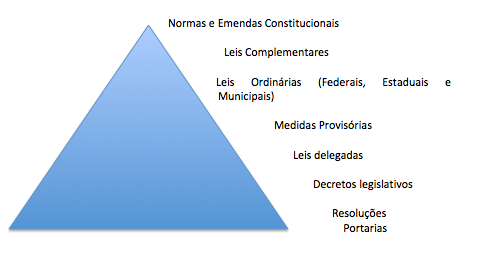 pergunta: qual a hierarquia dos tratados de direitos humanos no ordenamento jurídico brasileiro? Artigo 5o, p. 3o, CF 88.Processo Legislativo ordinárioProcesso de avaliação por cada Casa do Congresso, voltando se reformado, e depois seguindo à sanção da Presidente da República. Pode ser sancionada pelo Congresso se derrubar o veto do Presidente.  Dependendo da hierarquia das leis, há maior ou menor exigência de quórum das casas legislativas. Normalmente maioria simples (relativa) para leis ordinárias, maioria absoluta em leis complementares, e três quintos em emendas constitucionais.Emendas constitucionaisPodem ser propostas por 1/3 da Câmara ou do Senado, pelo Presidente ou por mais da metade das assembleias das outras unidades da Federação.Aprovadas em dois turnos no Congresso, aprovada por 3/5 dos membrosLeis complementares e ordináriasIniciativa de qualquer membro do Congresso e “...ao Presidente da República, ao Supremo Tribunal Federal, aos Tribunais Superiores, ao Procurador-Geral da República e aos cidadãos, na forma e nos casos previstos nesta Constituição.” (art. 61).Leis Complementares – aprovação maioria absolutaLeis DelegadasLeis privativas do Presidente da República Medidas Provisórias (art. 62 e seus inúmeros parágrafos) – Presidencialismo de Coalisão? Ou maior força do Congresso pelo poder de veto e decisões sobre atos do Presidente?Art. 60, p. 4, inegociáveis (a priori?):Art. 61. p. 2Leis de iniciativa popularArt. 61 § 2º - A iniciativa popular [leis complementares e leis ordinárias] pode ser exercida pela apresentação à Câmara dos Deputados de projeto de lei subscrito por, no mínimo, um por cento do eleitorado nacional, distribuído pelo menos por cinco Estados, com não menos de três décimos por cento dos eleitores de cada um deles.140.646.446 eleitores em 2012. (4,8 milhoes a mais que em 2010) Segundo TSE1% - do eleitorado nacional = 1.496.464,46 5 Estados com mais de 0,30% do eleitorado de cada EstadoEspecificação da soberania popular - Art. 14. A soberania popular será exercida pelo sufrágio universal e pelo voto direto e secreto, com valor igual para todos, e, nos termos da lei, mediante: I - plebiscito; II - referendo; III - iniciativa popularO que são as emendas parlamentares e as disputas entre Executivo e Legislativo pelo controle do Orçamento? Orçamento impositivohttps://www12.senado.leg.br/orcamento/documentos/estudos/tipos-de-estudos/orcamento-em-discussao/edicao-45-2019-emendas-parlamentares-individuais-a-relacao-entre-os-poderes-executivo-e-legislativo-apos-a-promulgacao-da-emenda-constitucional-86-2015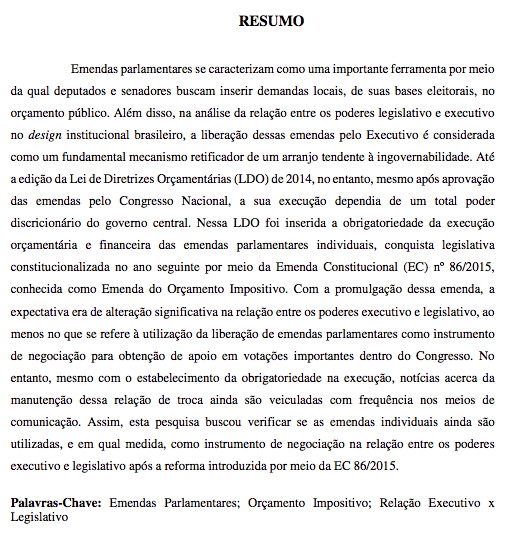 https://www.politize.com.br/emendas-parlamentares/Parte IV - Como investigar de modo crítico um processo legislativo Relação entre fatos e normas -  combinação de relato jornalístico com análise jurídico-normativa – análise a partir do documento legal respectivo para verificar violações Caso da Lei Geral de Produção de Dados – processo de aprovação e cobertura midiáticaLei de Proteção de Dados (Lei 13.709/18) http://www.planalto.gov.br/ccivil_03/_Ato2015-2018/2018/Lei/L13709.htmProcesso de aprovação https://www25.senado.leg.br/web/atividade/materias/-/materia/133486Debate na sociedade civil https://www.cgi.br/noticia/releases/governo-e-sociedade-discutem-anteprojeto-de-lei-sobre-protecao-de-dados-pessoais/ http://culturadigital.br/dadospessoais/blog/2010/11/30/debata-a-norma/ Consulta pública na Câmara: https://edemocracia.camara.leg.br/wikilegis/bill/46/ Início na Câmara dos Deputados – autoria de Milton Monti (PR/SP)30/05/2018 Enviado ao SenadoComissões de Assuntos econômicos, Ciência e Tecnologia e Constituição e JustiçaVai a sanção 17/07/2018Sanção em 15/08/2018 com veto Resumo http://legislacao.planalto.gov.br/legisla/legislacao.nsf/Viw_Identificacao/lei%2013.709-2018?OpenDocument Como é informado o trâmite pelos sites do Estado? Ver exemplo dos projetos na Inglaterrahttp://services.parliament.uk/bills/2014-15/counterterrorismandsecurity.htmlTexto Ronaldo Lemos sobre Lei de Proteção de Dados https://www1.folha.uol.com.br/colunas/ronaldolemos/2018/08/lei-de-dados-nasceu-desgovernada.shtml Veto em relação à autoridade gestora da proteção de dados – disputa políticaExtensão da vacatio legis de agosto de 2020?Questões finais para debate:Quais medidas são necessárias para se aprovar um projeto de lei? E para uma lei “pegar”? legitimidade e legalidadeO que é que deve ser discutido e de que forma devem ser cobertos nos meios de comunicação processos legislativos de grande repercussão e interesse público? 